FORMULARIO Nº 1CARTA DE SOLICITUD						La Unión, ____de _______________del 2018.   Señor	Aldo Rodrigo Pinuer Solís Alcalde Ilustre Municipalidad de La Unión Presente:Ref: Postulación	Proyecto FONDO DE DESARROLLO PARA ENTIDADES RELIGIOSAS.Por intermedio de la presente vengo a solicitar a usted, tenga a bien aceptar la postulación del proyecto denominado “_______________________________________” (nombre del proyecto), el cual consiste en _______________________________________________________________________________________________________________________________________________________________________________________________________________________________________________________________________________________________________________ (breve descripción del proyecto), al FONDO DE DESARROLLO PARA ENTIDADES RELIGIOSAS.Sin otro particular, esperando que la presente tenga una buena acogida de su parte, saluda atentamente a usted,                 (NOMBRE y FIRMA)					  (NOMBRE y FIRMA)                  PRESIDENTE (A)					    SECRETARIO (A)   REPRESENTANTE  LEGAL                       (NOMBRE y FIRMA)                     TESORERO (A)FORMULARIO Nº 2FICHA DE POSTULACION PROYECTOI.- IDENTIFICACION DEL PROYECTOII.- IDENTIFICACION DE LA ORGANIZACIONIII.- DESCRIPCION DEL PROYECTOIV.- BENEFICIARIOS DEL PROYECTO (DESCRIPCIÓN Y NÚMERO)V.- PRESUPUESTO DETALLADOVI.- FINANCIAMIENTO DEL PROYECTO FIRMA REPRESENTANTE LEGAL                                           TIMBRE DE LA ENTIDADLa Unión, _____ de _____________________ 2018IV.- BENEFICIARIOS DEL PROYECTO (DESCRIPCIÓN Y NÚMERO)V.- PRESUPUESTO DETALLADOANEXO Nº 01: LOGO MUNICIPAL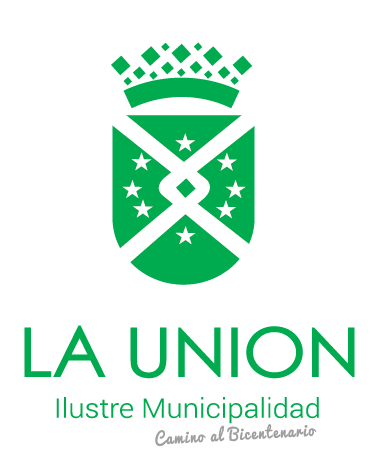 ANEXO Nº 02: PERSONERÍA REPRESENTANTE LEGAL NOTARIALYo, ____________________________, Cédula Nacional de Identidad ________________________, Representante Legal de la Entidad Religiosa ______________________________, Rol Único Tributario _____________________________, Número de Registro _________________, certifico que en la ciudad de La Unión, contamos con domicilio en _____________________________.Se extiende el presente certificado, que entrega poder a don/ña ____________________________________________, Cédula Nacional de Identidad _____________________, quien se ha designado para realizar la postulación del proyecto denominado ______________________________, al Fondo de Desarrollo para Entidades Religiosas  de la Municipalidad de La Unión.NOMBRE COMPLETOFIRMALa Unión, ________ de 2018ANEXO Nº 03: DECLARACION JURADA SIMPLEYo, ____________________________, Cédula Nacional de Identidad ________________________, Representante Legal de _____________________________________________________, Rol Único Tributario _____________________________, certifico que la entidad religiosa denominada ______________________________, cuenta con nuestro respaldo para la postulación del proyecto denominado ______________________________, al Fondo de Desarrollo para Entidades Religiosas  de la Municipalidad de La Unión.NOMBRE COMPLETOFIRMALa Unión, ________ de 2018ANEXO Nº 04: DECLARACION JURADA NOTARIAL DESTINO DE RECURSOS EN LA CIUDAD DE LA UNIONYo, ____________________________, Cédula Nacional de Identidad ________________________, Representante Legal de la Entidad Religiosa ______________________________, Rol Único Tributario _____________________________, Número de Registro _________________, certifico que los recursos obtenidos a través del  Fondo de Desarrollo para Entidades Religiosas  de la Municipalidad de La Unión serán utilizado en la Comuna de La Unión, en dirección ______________________________________NOMBRE COMPLETOFIRMALa Unión, ________ de 2018Monto solicitado al municipioMonto aporte propioMONTO TOTAL PROYECTONombre del ProyectoPlazo de Ejecución (meses)Localización del ProyectoFONDO DE DESARROLLO PARA ENTIDADES RELIGIOSAS                   Adquisición de Activos y/o Equipamiento.                  Talleres y/o Capacitaciones.                  Iniciativas Culturales y/ o Desarrollo de                  Actividades  Recreativas.                  Acción Social y beneficencia.Nombre de la entidadNombre de la entidadPersonalidad JurídicaPersonalidad JurídicaFecha de la Personalidad JurídicaFecha de la Personalidad JurídicaR.U.TR.U.TDomicilio de la organizaciónDomicilio de la organizaciónTeléfono de ContactoTeléfono de ContactoCorreo EléctronicoCorreo EléctronicoCuenta BancariaCuenta BancariaRepresentante legal NombreRepresentante legal R.U.T.Representante legal DirecciónRepresentante legal TeléfonoRepresentante legal Correo ElectrónicoDescripción del problema a resolver: (Señale cuál es el principal problema y/o necesidad que desea  resolver con este proyecto).- ¿Qué necesitamos?Descripción del Proyecto: (Explicar en qué consiste el proyecto, como se realizará, con qué materiales se realizará, etc.).- ¿Cómo haremos este proyecto?Descripción del proyecto:(Cómo resolverá el problema y/o necesidad antes planteada)Justificación y Relevancia del Proyectos: (Justifique por qué es importante realizar este proyecto).- ¿Por qué queremos hacer este proyecto?Beneficiarios directosCantidad0 - 10 personas11 - 20 personas21- 30 personas31- 40 personasMás de 40 personasITEMCANTIDADPRECIO UNITARIOTOTALTOTAL  (IVA incluido)TOTAL  (IVA incluido)TOTAL  (IVA incluido)MONTO SOLICITADO AL MUNICIPIO   $MONTO APORTE PROPIO (ORGANIZACIÓN POSTULANTE)   $MONTO APORTE DE TERCEROS   $ COSTO TOTAL DEL PROYECTO   $Beneficiarios directosCantidad0 - 10 personas11 - 20 personas21- 30 personas31- 40 personasMás de 40 personasITEMCANTIDADPRECIO UNITARIOTOTALTOTAL  (IVA incluido)TOTAL  (IVA incluido)TOTAL  (IVA incluido)